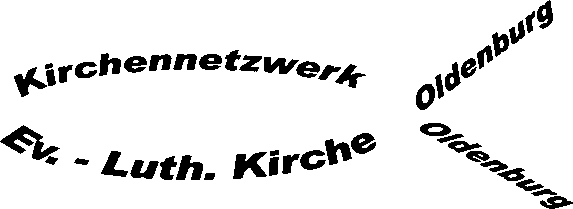 Erläuterungen zum Antrag „Erschließen, Ändern und Aufgeben eines Kirchennetzstandorts“Ziel des umseitigen Formulars ist es, der IT-Organisation der Ev.-Luth. Kirche in Oldenburg die notwendigen Informationen zur Erschließung und Verwaltung von Kirchennetz-Standorten zukommen zu lassen, deren Kirchennetz-Ausstattung über eine Pauschale abgerechnet werden. Die Beantragung eines Standort-basierten Kirchennetzanschlusses ist vor allem möglich im Falle von Kindergärten und Kirchenbüros und nicht nötig für mobile Einzelarbeitsplätze.Der Antrag ist so konzipiert, dass er diverse Anwendungsfälle abdeckt, die einen Kirchennetz-Standort betreffen, wie z.B. die Erschließung eines neuen Standorts, eine Umbenennung, einen Umzug oder auch die Aufgabe des Kirchennetzanschlusses. Daher ist es nicht in allen Anwendungsfällen notwendig, jedes Feld auszufüllen. Bitte geben Sie jedoch in allen Fällen eine Kontaktperson an, die wir im Falle von Rückfragen ansprechen können. Beachten Sie bitte, dass im Falle der Erschließung eines Standorts i.d.R. zukünftig Kosten abgerechnet werden. Aus diesem Grund ist, insbesondere für KiTas, zusätzlich ein Antrag auf IT-Services mit der Leistung „IT-Pauschale“ zu stellen, vgl. IT-Servicekatalog unter L:\IT\ im Kirchennetz. Für Kirchenbüros ist dies nicht notwendig, da die IT-Ausstattung zentral finanziert wird.Die Träger der Standorte verwalten die Telefon- und Internetverträge der Standorte selbst und sind u.a. im Falle von Umzügen und Erschließungen dafür zuständig, einen funktionsfähigen mitnutzbaren Internetanschluss bereitzustellen. Hinweis: die Kirche hat mit der EWE Sonderkonditionen für Business-Anschlüsse ausgehandelt, siehe L:\IT\ im Kirchennetz.Wir laden Sie ein, mit uns so früh wie möglich über etwaige Planungen für neue Standorte oder Umzüge zu sprechen, insbesondere, da die Schaltung eines neuen Telefon- und Internetanschlusses i.d.R. mindestens mehrere Wochen, manchmal sogar Monate, dauert, z.B. wenn technische Voraussetzungen nicht erfüllt sind oder ein von der Telekom beauftragter Techniker am Anschlusstag keinen Ansprechpartner findet.Im Falle von Neubauten und Umzügen denken Sie bitte an die folgende Aspekte:Für das neue Gebäude muss eine Grundversorgung beim Bauherrenbüro der Telekom beantragt werden oder ein Telefonanschlusspunkt muss bereits vorhanden sein.Es bedarf eines geeigneten Orts für den Hausanschluss zum Aufstellen z.B. des Internerrouter und ggf. der Telefonanlage.Es sollte (ggf. nicht öffentlich zugängliche) Räume für Drucker und Kopierer geben oder die Räume mit den Arbeitsplätzen sollten groß genug sein, um diese mitaufzunehmen. Oftmals im KiTa-Bereich werden Büros unzureichend dimensioniert.Es sollte eine Netzwerkverkabelung geben, die alle Räume, in denen IT platziert werden soll, und den Hausanschluss miteinander verbindet.Eine Vernetzung via Strom (Power-LAN) oder W-LAN erachten wir im Kontext einer Nutzung des Kirchennetzes als nicht zuverlässig genug und können wir daher nicht unterstützen. Dies kann im ungünstigsten Fall dazu führen, dass ein Standort solange nicht an das Kirchennetz angeschlossen wird, bis eine kabel-basierte Vernetzung am Standort hergestellt ist.Mit freundlichen Grüßen,i.A.Team IT-Orga, Stabsstelle IT-gestützte OrganisationStandort:    Erschließen     Ändern     AufgebenAb Datum:      Bei Erschließung oder Namensänderung, über den zukünftigen Standort/Namen   Standortname: 	        Straße Hausnr.: 	        PLZ Ort:	        Ggf. Ortsteil:	        Ggf. Telefon:	     Checkliste für einen Umzug oder Erschließung eines neuen GebäudesBei Erschließung oder Namensänderung, über den zukünftigen Standort/Namen   Standortname: 	        Straße Hausnr.: 	        PLZ Ort:	        Ggf. Ortsteil:	        Ggf. Telefon:	     Checkliste für einen Umzug oder Erschließung eines neuen GebäudesIm Falle Umzug, Aufgabe oder einer Namensänderung, bisherige StandortdatenIm Falle Umzug, Aufgabe oder einer Namensänderung, bisherige StandortdatenIm Falle einer Erschließung oder Trägerwechsel, über den (neuen) TrägerIm Falle einer Erschließung oder Trägerwechsel, über den (neuen) TrägerAnsprechpartner/-in für Rückfragen und Terminvereinbarungen  Nachname: 	      	Vorname: 	       Funktion: 	     	Kontaktzeiten:	       Telefon: 	      	Handy: 	       E-Mail: 	     Anmerkungen:      Ansprechpartner/-in für Rückfragen und Terminvereinbarungen  Nachname: 	      	Vorname: 	       Funktion: 	     	Kontaktzeiten:	       Telefon: 	      	Handy: 	       E-Mail: 	     Anmerkungen:      